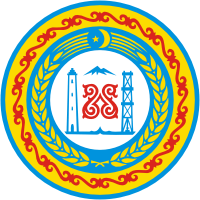 АДМИНИСТРАЦИЯГУДЕРМЕССКОГО МУНИЦИПАЛЬНОГО РАЙОНАЧЕЧЕНСКОЙ РЕСПУБЛИКИ   366208, Чеченская Республика, г.Гудермес, пр.Кадырова, 17, тел./факс(87152) 2-30-00, E-mail:gudermes.95@mail.ru         Протокол общественного обсужденияВсероссийской акции «Пропусти пешехода!»06 февраль 2017 года 	                               11:00               Актовый зал администрации                                                                                      г. Гудермес Время проведения:  06 февраля 2017 года, 11.00 – 12.00. Место 	проведения: 	здание 	Администрации Гудермесского муниципального района (адрес: г. Гудермес, пр. А. Кадырова, д. 17). Повестка:   общественное 	обсуждение мероприятия в рамках Всероссийской Акции «Пропусти пешехода!».Организатор 	общественных 	обсуждений: Администрация Гудермесского муниципального района (отдел по взаимодействию с правоохранительными органами и духовными структурами). Информация о проведении общественного обсуждения доведена до сведения общественности через средства массовой информации.             Председатель общественного обсуждения: Исмаилов Магомед Хадиевич.                Секретарь общественного обсуждения:  Муталипов Данил Доккуевич.   В общественном обсуждении участвовали 36 человек: Председатель общественного обсуждения Исмаилов Магомед Хадиевич открыл общественное обсуждение.Уважаемые участники общественного обсуждения!Сегодня на повестке дня:Общественное обсуждение  по исполнению мероприятий в рамках Всероссийской Акции «Пропусти пешехода!»________________________________________________________________________________________________________________________________________________________________________________Принять к сведению информацию М.Х. Исмаилова, Б.А. Эдилгереева, М.И. Куразовой, Р.П.Бабишева,                  А.М. Абдулмуслимова, И.В. Яхихажиева, Р.Ш. Эльдарова, А.М. Мусхаджиева, глав сельских поселений Гудермесского муниципального района Вытупили: представитель ОГИБДД ОМВД России по Гудермесскому району, начальник МУ «Управление образования Гудермесского муниципального района» М.И. Куразова, начальник МУ «Управление культуры Гудермесского муниципального района Р.П. Бабишев, директор ГБПОУ «Гудермесский железнодорожный техникум» А.М. Мусхаджиев, директор ГБПОУ «Гудермесский педагогический колледж  имени С.С-А. Джунаидова» Р.Ш. Эльдаров, главы сельских поселений Гудермесского муниципального района, начальник Гудермесское государственное унитарное дорожно-эксплуатационное предприятие (ГУДЭП) И.В. Яхихажиев, кадий Гудермесского муниципального района А.М. Абдулмуслимов.         На общественном обсуждении поступивших предложений либо вопросов к выступавщим заинтересованными лицами в президиум не подавались. По итогам проведенных выступлений присутствующих на заседании, комиссия одобрила проведение Всероссийской Акции «Пропусти пешехода!» на территории Гудермесского муниципального района и по итогам проведенных выступленийРЕШИЛИ:Организовать Всероссийскую Акцию «Пропусти пешехода!» на территории Гудермесского муниципального района.Информацию о проведенной акции направить в отдел по взаимодействию с правоохранительными органами и духовными структурами администрации района.                   Председатель общественных слущаний Исмаилов Магомед Хадиевич предложил общественное обсуждение считать состоявщимися.Председатель общественных слущаний Исмаилов Магомед Хадиевич обьявил об окончании общественного обсуждения, поблагодарил всех присутствующих за проделанную работу и участие в общественных обсуждениях.Председатель общественных обсуждений Исмаилов М.Х.						            ______________________										     (подпись)Секретарь общественных обсужденийМуталипов Д.Д.						            ______________________									      (подпись)Т.Х. Таймаев начальник отдела по взаимодействию с правоохранительными органами и духовными структурами;Б.А. Эдилгереевначальник ОГИБДД ОМВД России по Гудермесскому району;М.И. Куразованачальник МУ «Управление образования Гудермесского муниципального района»;С.С. Джунаидовначальник МУ «Управление дошкольного образования Гудермесского муниципального района»;Р.П. Бабишевначальник МУ «Управление культуры Гудермесского муниципального района»;А.С. Юсуповдиректор  ООО «Гумс-Авто»;Р.Ш. Эльдаровдиректор ГБПОУ «Гудермесский педагогический колледж» имени С.С. Джунаидова;А.М. Мусхаджиевдиректор ГБОУ СПО «Гудермесский железнодорожный техникум».Х.Р. Борхаджиев главный редактор газеты «Гумс»М.М. Яхихановначальник отдела экологии, промышленности, транспорта и связи;И.В. Яхихажиевначальник Гудермесского ГУДЭП;Д.Х. Идрисовначальник Гудермесской дистанции пути;А.М. Абдулмуслимов  кадий Гудермесского муниципального района;                                                            В.В. Темирбаевпредседатель Совета старейшин Гудермесского муниципального района;М.О. Муташевдиректор филиала «Гудермесский» ГУП «Чечавтотранс»;Приглашенные:Приглашенные:А.Х. Эсхановглава администрации Азамат-Юртовского сельского поселения;Т-А.А. Милсовхановглава администрации Бильтой-Юртовского сельского поселения;И.А. Хубиевглава администрации Брагунского сельского поселения;А-Х.И. Сахабовглава администрации Ойсхарского сельского поселения;Р.Л. Баймурадовглава администрации Верхне-Нойберского сельского поселения;И.Н. Мажиевглава администрации Герзель-Аульскогосельского поселения;А. Байтомировглава администрации Гордали-Юртовскогосельского поселения;Л.А. Эдильхановглава администрации Дарбанхинского сельского поселения;Т-А.А. Абубакаровглава администрации Джалкинскогосельского поселения;Р.В. Микиевглава администрации Илсхан-Юртовскогосельского поселения;М.М. Ахьядовглава администрации Ишхой-Юртовского сельского поселения;Ш.Ш. Арсункаев глава администрации Кади-Юртовскогосельского поселения;А.Р. Межиевглава администрации Комсомолькогосельского поселения;И.М. Вачаевглава администрации Кошкельдинского сельского поселения;Р.В. Вайсерт глава администрации Мелчхинского сельского поселения;О.М. Магомедовглава администрации Нижне-Нойберскогосельского поселения; Т.Б. Гайбиевглава администрации Ново-Энгенойскогосельского поселения;Х.Х. Эльмурзаевглава администрации Хангиш-Юртовскогосельского поселения;Р.У. Сатабаевглава администрации Шуанинскогосельского поселения;М.А. Абуевглава администрации Энгель-Юртовского сельского поселения;Х.М. Хататаевглава администрации Ново-Бенойского сельского поселения        